Dewi Prilanti (Chenny)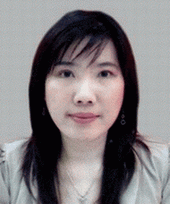 M: 0818 0881 4476E: misschenny@yahoo.comA: U Residence II Apt, Boulevard Raya Diponegoro, Lippo Karawaci, Tangerang 15811Career objectiveSecure a middle / senior corporate management position with a reputable, employer-of-choice company that is, ideally, engaged in international business. The company will have a professional management structure and a path for career development. Seek diversity in day-to-day task-load and significant business challenges. Personal qualitiesA passion for the management of human resources within an organisation. Enjoy interacting and meeting with new people. Noted for a certain maturity that enables engagement and influence at senior management levels.Honest, integrity, persistent and disiplined. High standards for own work. Self-confident with skills in presentation and verbal  / written communications. Can prioritise tasks and complete work in a timely fashion. Require minimal supervision. Always seeking to develop knowledge and skills. Committed to continual professional development. Well-capable of providing leadership, or other input, to a team for it to deliver the best outcome. Confident in communicating own ideas and knowledge. Enjoy training junior staff in good practice – formally and informally.Always with a positive attitude. Motivated to take on challenges. Open to new ideas.Higher educationDiploma of IngMadya of Accounting (University of Tarumanagara, Sept 1997) - GPA: 2.79Employment and experienceHuman Resources Employee Services Manager - PT Bank CIMB Niaga Tbk; (Aug. 2014 –Aug. 2015), (Grade: U7)Departed the company upon taking advantage of the Mutual Early Separation Scheme.Significant corporate responsibilities and task-load included:managing the Mutual Early Separation Scheme project – leading / coordinating the team in the process of producing invitations, reference letters and distributing to departingemployees in a 1-on-1 meeting.ensuring due process for movement process updating (mutation, rotation, promotion, retention, data cleansing).ensuring the personal files of current and  former employees were accurate and maintained.managing the Employee Engagement Survey – Socialization to other Departments.managing employee services – the likes of handset claim, data update, information letter, internal  / external data verification, unpaid leave, religion leave, accident / disability / death  insurance to Jamsostek (currently BPJS TK) and insurance company – all in line with Government’s Labor Law / Regulation and / or Corporate’s guidance / regulation ensuring employee financial benefits duly processed in timely manner. drafting and issuing Standard Corporate Operational Procedures. undertaking data correction in Oracle.implementing the Oracle and  ePass system enhancement.Human Resources Accounting Reviewer - PT Bank CIMB Niaga Tbk; (Aug. 2011 – Aug. 2014), (Grade: U7)The position entailed responsibility for:incoming memo record in log book.journal records in the SCAPP system. processing billings from appointed travel agents (Panorama and Dwidaya).assessing the supporting documents behind every claim.confirming GL number and nominal in journal postings.ensuring RAK900 is released and taken-up by the branches for RTGSdrafting, making presentation material and doing presentationExecutive Secretary of the Board of Directors - PT Bank CIMB Niaga Tbk; (Aug. 2010 – Aug. 2011), (Level: 10 / Grade: U7)Undertook all executive secretarial duties and responsibilities, including: following-up on work progress on behalf of one or more of the Directors.handling and correspondence and filing.arranging business and personal trips for the Directors and their families.handling personal financial matters of certain Directors.Staff Member: Special Asset Management Administration - PT Bank UOB Indonesia Tbk. (Nov. 2009 – Aug. 2010), (Grade: Pro Manager)The job entailed:drafting and issuing Standard Corporate Operational Procedures. compiled a range of reports and notifications as required by user.drafting Organization Chart Modeldrafting Target Operating Model Executive Secretary to the Board of Directors - PT Bank UOB Buana Tbk. (May 2002 – Nov. 2009)Serviced three Directors as personal assistant, project secretary, and office secretary. In addition to the task-load described above for the similar position held at PT Bank CIMB Niaga Tbk, also:compiled a range of reports and notifications as required by the Board or for UOB Singapore.as Project Secretary, taking Minutes of Meeting and following-up on actions in advance of  the next meeting.maintaining the currency of permits and the like for expatriate employees – for example, KITAS, Regional ID Card, passports, and apartment lease agreements.Junior Accounting Staffer - PT Dunkindo Lestari Tbk. (1998)Task-load focused on assisting preparing/ maintaining vouchers, journals and ledgers.Professional development – occupationalPlan Your Future Workshop – CIMB Niaga (2015).Art and Design 1-on-1 Training – Susan Chang, The Coach (2014).Fundamental Leadership – Dale Carnegie & CIMB Niaga (2014).Microsoft Excel 2010 Advanced – ExecuTrain & CIMB Niaga (2014).Basic Lean Six Sigma Training Program – OTI & CIMB Niaga (2014).Online TOEFL – Kaplan (advanced level) (2013)Intermediate Tax – CIMB Niaga (2013).Personal Empowerment – CIMB Niaga (2013).Communicating with Impact – CIMB Niaga (2013).Anti Fraud Management Program – CIMB Niaga (2013).Basic Bank Accounting In-house Training – IAI & CIMB Niaga (2012).Basic Tax – CIMB Niaga (2012).Microsoft Office Excel 2007 – Active Train & CIMB Niaga (2011).The 7th Habits of Highly Effective People – CIMB Niaga (2011).World Class Secretary Training Program – Learning Resources & UOB Buana (2013).Indonesia Secretary Forum (Insefo) 2008 Conference – Asia Expo, JobsDB & UOB Buana (2008).Enhancement Managerial Skills Program for Secretaries and Administrative Professionals – Choice Management Consultants & UOB Buana (2007).Dynamic and Team Challenge Outdoor Based Experiential Training – OBET Nusantara & UOB Buana (2007).Effective and Smart Secretary – White House Consulting & UOB Buana (2006).TOEFL – ELTI & UOB Buana (537) (2006).Basic Educational Banking Batch IX (Pendidikan Dasar-dasar Perbankan Angkatan IX) – UOB Buana (2004).Enhanced Business Communication Skills Workshop – Sukses Regional Indonesia & UOB Buana (2003).Windows Package – Bina Nusantara Training & Recruitment Center (1997).Completed Level 9 out of 9 level English Course – The EMBASSY	(1997).OtherHuman Relations Champion Award - Dale Carnegie’s Fundamental Leadership Course (2014).Event Organizer – Fasting Break of HR Directorate in CIMB Niaga (2011).Event Organizer – Workshop Special Asset Management in UOB Buana (2009).ReferenceAvailable on request. 